	                                         			ПРЕСС-РЕЛИЗ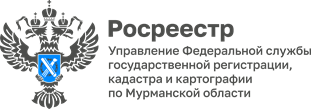 УПРАВЛЕНИЕ РОСРЕЕСТРА ПО МУРМАНСКОЙ ОБЛАСТИ ИНФОРМИРУЕТПолучить сведения из Госфонда данных теперь можно в Роскадастре Мурманской областиУправление Росреестра по Мурманской области информирует об изменении порядка оказания государственной услуги по предоставлению документов государственного фонда данных, полученных в результате проведения землеустройства (ГФДЗ).30 декабря 2022 года областной Росреестр завершил передачу материалов ГФДЗ в филиал Кадастровой палаты (с 1 января 2023 года реорганизован в филиал Роскадастра). «Было передано более 27 тысяч документов, среди которых карты (планы) объектов землеустройства, землеустроительные дела с границами населенных пунктов, планы сельскохозяйственных угодий и садоводческих товариществ, а также землеустроительные (межевые) дела на земельные участки, находящиеся в пользовании физических и юридических лиц», – сообщила и.о. руководителя Управления Росреестра по Мурманской области Элеонора  Кукунова.Получить информацию о процедуре предоставления государственной услуги можно по телефону филиала ППК «Роскадастр» по Мурманской области: 8 (8152) 403-000 (доб. 2391),  начальник отдела ведения архива Артемьева Ирина Викторовна.––––––––––––––––––––––––––––––––Контакты для СМИ:Пресс-службаУправления Росреестра по Мурманской области8 (8152) 56-70-01 (доб. 3004)е-mail: 51_upr@rosreestr.ru183025, Мурманск, ул. Полярные Зори, 22